 ПРОФЕСИОНАЛНА ГИМНАЗИЯ “ ЗЛАТЮ БОЯДЖИЕВ” ГР. БРЕЗОВО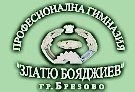 гр.Брезово,ул.”Васил Коларов” № 1 ,тел.: 03191/2144,моб. тел.: 0879585094, е-mail: pg_zl.boiadgiev@abv.bgС П И С Ъ К на учебници по предмети за учебната 2021/2022г. , които ще бъдат използвани от учителите в Професионална гимназия „Златю Бояджиев” гр. БрезовоVIII класIХ класХ класХI класХII клас№ по редУчбен предметУчебник/Издателство Автор Година на издаване1.Български език Просвета ПлюсВесела Михайлова, Й.Тишева, Р.Станчева, Б.Борисов20172.ЛитератураПросвета ПлюсКирил Топалов, А.Малинов20173.Английски език /Real Life Pre -  elementary„Пиърсън Едюкейшън Лимитид“, представлявано от „С.А.Н. –ПРО“Martyn HobbsJulia Starr Keddle20174.Математика АрхимедЗ.Паскалева, М.Алашка, П.Паскалев, Р.Алашка20175.Информационни технологииПросветаЕ.Стефанова, М.Николова, Д.Митева и др.20176.История и цивилизацииПросвета Б. Гаврилов20177.География и икономикаБулвест 2000Р. Пенин 20178.ФилософияБулвест 2000Г.Каприев2016   9.Биология и здравно образованиеБулвест 2000В. Овчаров и колектив201710.Химия и опазване на околната средаПросвета 1945Л. Боянова и колектив201711.Физика и астрономияБулвест 2000Максим Максимов201612.Изобразително изкуствоБулвест2000Свилен Стефанов, Петя Иванова, Д.Кралева201613.Предприемачество /рестр./Мартилен, СофияК.Тодоров201814.Гостоприемство в туристическата индустрия Гостоприемство в туристическата индустрия  1 част - МАТКОММария Воденска, Марияна Ушева201915.Материалознание на хранителните продуктиМаткомПроф. А.Андреев 201316.Кулинарни техники и технологи Технология на кулинарната продукция,МаткомКр. Никовска, Ст. Стамов – I-ва част200817.Организация на обслужването в ресторанта /практика/Ръководство за сервиране - НоваИнж.Т.Лаиджева200018.Кулинарни техники и технологи /практика/Организация  и функциониране  на кухнята – Дионис СофияМатериалознание на хранителните продукти- Земиздат, СофияТехнологично  обзавеждане на заведенията за хранене  и развлечения -Матком,СофияСборник рецепти за заведенията за обществено хранене – Техника, София Бауер-Бауер- МитшеАндреевШиваров20052001,2003200319.Предприемачество /техник/МартиленКирил Тодоров201820.Основи на земеделието т.Общо земеделие с почвознание,Земиздат Основи на технологиите в растениевъдството,ЗемиздадГ.Козарев и колективПр.Атанасов и колектив1987199021.Основи на земеделието пр.Общо земеделие с почвознание,Земиздат Основи на технологиите в растениевъдството,ЗемиздадГ.Козарев и колективПр.Атанасов и колектив1987199022.Технология на металитеМатериали и заготовки - ПросветаМ.Ташев, П.Кацарова200223.Устройство на автомобилаИнтерактивно помагало за кандидат – шофьори кат „С“ЗебраУстройство на АТК,ТехникаКолективДоц.ктн.инж.Д.Младенов и колектив2021199124.Селскостопански машиниЗемеделска техника-том 1-Техника Селскостопански машини и съоръжения-ЗемиздатПроф.Л.Илиев и к-вОц.Ст.Василев и к-в1994199125.Техническо чертанеСофтрейдБр.Сандалски, Е.Златанова, В.Георгиева200726.Селскостопански машини пр.Земеделска техника-том 1-Техника Селскостопански машини и съоръжения-ЗемиздатПроф.Л.Илиев и к-вОц.Ст.Василев и к-в1994199127.Металообработване пр.Специална технология за стругаро-фрезисти,ТехникаС. Величков1981№ по редУчебен предметУчебник/Издателство Автор Година на издаване1.Български език АнубисМ. Георгиева, В.Жобов, Д.Димитрова, Р.Петрова20182.ЛитератураАнубисКлео ПротохристоваСветла ЧерпоковаАделина СтранджеваЕкатерина Петкова20183.Английски езикReal Life Pre – intermediate – „Пиърсън Едюкейшън Лимитид“ „С.А.Н.-ПРО“Sarah Cuningham, Peter Moor20174.Руски езикУчебник „Привет!“ част 1  – Просвета-СофияАДА.Радкова, Анна Деянова -Атанасова20185.МатематикаБулвест 2000Максим Максимов20196.Информационни технологииПросветаЕ.Стефанова, М.Николова, Д.Митева и др.20187.История и цивилизацииПросвета АзбукиГеорги Марков20188.География и икономикаБулвест 2000Румен Пенин, Д.Желев и В.Стоянова20179.ФилософияПедагог Г.Нестерова, Р.Димитрова201810.Биология и здравно образованиеБулвест 2000Вл.Овчаров и колектив201811.Физика и астрономияБулвест 2000М.Максимов, И.Димитрова201812.Химия и опазване на околната средаПросвета 1945Л.Боянова и к-в201813.Изобразително изкуствоБулвест2000Св.Стефанов, П.Иванова, Д.Кралева201814.Здравословни и безопасни условия на труд /рест./Нови знания, СофияАт.Миленкова201215.Гостоприемство в туристическата индустрияГостоприемство в туристическата индустрия  1 част - МАТКОММария Воденска, Марияна Ушева201916.Микробиология и хигиена на храненетоВИХВП, ТорнадоЕлена Карова, В.Нестерова200117.Кулинарни техники и технологииТехнология на кулинарната продукция, ТонипресОрганизация и функциониране на кухнята, Дионис, СофияСомовБауер- Бауер- Митше  /превод Петя Цветкова /2011200518.Безопасност и долекарска помощ в ресторантаЗдравословни и безопасни условия на труд – Нови знания, СофияАт. Миленкова201219.Основи на туризмаМАТКОММ.Воденска, М.Асенова20.Технологично обзавеждане на заведенията за хранене и развлеченияСт.Шиваров, Г.БосеваМАТКОМ200321.Кулинарни техники и технологии /практика/Организация и функциониране на кухнята – Дионис СофияСборник рецепти за заведенията за обществено хранене – Техника, София Ръководство за практически занятия  по технология на кулинарната продукция- Земиздат, СофияБауер-Бауер- Митше20052003199422.Здравословни и безопасни условия на труд /техник/Нови знанияАтанаска Миленкова200523.Техническо чертанеСофтрейдБр.Сандалски, Е.Златанова, В.Георгиева200724.Трактори и автомобилиУстройство на АГК, изд. ТехникаДвигатели с вътрешно горене, изд. ТехникаИнтерактивно помагало за кандидат-шофьори кат „С“, изд.- ЗебраДоц. Ктн.инж. Д.Младенов и колектив Ст.н.с.ктн.инж. Емил П.Качаровколектив19912006202025.Земеделска техникаЗемеделска техника-том 1-Техника Селскостопански машини и съоръжения-ЗемиздатПроф.Л.Илиев и к-вОц.Ст.Василев и к-в1994199126.Техническа механикаПросветаП.Георгиев200327.Бизнес комуникацияМартиленЕ,Шаренска, М.Ризова201828.РастениевъдствоОбщо земеделие с почвознание – ЗемиздатОснови на технологиите в растениевъдството,ЗемиздатГ.Козарев и к-вПр. Атанасов и колектив1987199029.Теория на управлението на тракторУстройство на АТК, изд. Техника Доц. Д.Младенов199130.Земеделска техника пр.Земеделска техника-том 1-Техника Селскостопански машини и съоръжения-ЗемиздатПроф.Л.Илиев и к-вОц.Ст.Василев и к-в1994199131.Двигатели с вътрешно горене пр.Двигатели с вътрешно горене, изд. Техникаст. н.с.инж. Емил Качаров2006№ по редУчебен предметУчебник/Издателство Автор Година на издаване1.Български език БГ УчебникПетя Маркова, Павлина Върбанова, Николай Паскалев20192.ЛитератураБГ УчебникИван Инев, Албена Руневска, Мариана Бакърджиева20193.Христоматия по литература за външно оценяване в 10 класБГ УчебникАлбена Руневска, Христина Андонова20193.Английски езикReal Life Pre-intermediate- „Пиърсън Едюкейшън Лимитид“ „С.А.Н.-ПРО“Sarah CunninghamPeter Moor20174.Руски езикУчебник„Привет!“ част II  Просвета-СофияАДА.Радкова, Анна Деянова -Атанасова20185.МатематикаАрхимедМ. Алашка, Р. Алашка, П. Паскалев20196.Информационни технологииПросветаН. Николова, Е. Стефанова, М. Николова20197.История и цивилизацииПросвета, основано 1945гПламен Павлов, Р.Гавраилова20198.География и икономикаПросвета, основано 1945гСтела Дерменджиева, П.Събев20199.Философия  Просвета Евелина Варджийска, Анна Бешкова, Ясен Захариев 201910.Биология и здравно образованиеАнубисМ.Шишиньова и колектив201811.Физика и астрономияБулвест2000Максим Максимов,Ивелина Димитрова201912.Химия и опазване на околната средаПросвета 1945Л.Боянова и колектив201913.Изобразително изкуствоБулвест 2000Св.Стефанов, П.Иванова, Д.Кралева, Н.Табакова201914.Икономика МаткомА.Войкова, М.Георгиева200415.Гостоприемство в туристическата индустрияГостоприемство в туристическата индустрия  Част 2МаткомЕлена Александрова, Лалка Борисова, Вера Николова202016.Отчетност и работа с документиСчетоводство и отчетност в туризма, изд.ФОР.КОМРайна Начева200417.Микробиология и хигиена на храненетоМикробиология 1 част , изд.ТорнадоХигиена на храненето и хранително законодателство, изд. ТорнадоЕлена Карова, В.Несторова2001200118.Кулинарни техники и технологииТехнология на кулинарната продукция-ТонипресСомов201119.Кулинарни техники и технологии /практика/Организация и функциониране на кухнята – Дионис СофияСборник рецепти за заведенията за обществено хранене – Техника, София Ръководство за практически занятия  по технология на кулинарната продукция- Земиздат, СофияТехнология на кулинарната продукия – МаткомБауер-Бауер- МитшеШиваровСомовСомов200520031994201120.Организация и функциониране на кухнятаДионис,СофияБауер-Бауер- Митше200521.Икономика / Техник на ССТ/Клет БългарияА.Войкова, И.Манчев201822.Трактори и автомобилиУстройство на АГК, изд. ТехникаДвигатели с вътрешно горене, изд. ТехникаИнтерактивно помагало за кандидат-шофьори кат „С“, изд.- ЗебраЕскплоатация на автомобила, ТехникаДоц. Ктн.инж. Д.Младенов и колектив Ст.н.с.ктн.инж. Емил П.КачаровКолективБорис СТ. Петров199120062021197923.Земеделска техникаЗемеделска техника, том1, ТехникаСелскостопански машини и съоръжения, ЗемидатЛ.ИлиевДоц.Ст.Василев1994199124.Електрообзавеждане на автомобилаЕлектрообзавеждане и електроника на автомобила, ТехникаБ.Трайков, Ч.Киров201525.Трактори и автомобили пр.Устройство на АГК, изд. ТехникаДвигатели с вътрешно горене, изд. ТехникаИнтерактивно помагало за кандидат-шофьори кат „С“, изд.- ЗебраДоц. Ктн.инж. Д.Младенов и колектив Ст.н.с.ктн.инж. Емил П.Качаровколектив19912006202126.Земеделска техника пр.Земеделска техника-том 1 и 2 част-Техника Селскостопански машини и съоръжения-ЗемиздатПроф.Л.Илиев и к-вОц.Ст.Василев и к-в19941991№ по редУчебен предмт Учебник/Издателство Автор Година на издаване1.Български език  БГ УчебникП.Маркова, П.Върбанова, Н.Паскалев20202.ЛитератураБГ УчебникИ.Инев, А.Руневска, М.Бакърджиева и др.20203.Христоматия по литератураБГ УчебникА.Руневска, Х.Андонова, В.Майсторска20204.Руски езикУчебник„Привет!“А2 част 1  – Просвета-СофияАДА.Радкова, Анна Деянова -Атанасова20205.Чужд език по професията Ресторантьор Английски език Career Paths: Hotels and CateringExpress PublishingVirginia EvansJenny DooleyVeronica Garza20136.МатематикаБулвест 2000Емил Колев20197.Гражданско образованиеПедагог 6Галя Генчева-Несторова, Станислава Минева, Марина Димова, Владислав Петков,  Румяна Тултукова.20208.Гостоприемство в туристическата индустрияГостоприемство в туристическата индустрия  Част 2МаткомЕлена Александрова, Лалка Борисова, Вера Николова20209.Микробиология и хигиена на храненетоМикробиология 1 част , изд.ТорнадоХигиена на храненето и хранително законодателство, изд. ТорнадоЕлена Карова, В.Несторова2001200110.Кулинарни техники и технологииТехнология на кулинарната продукция - ТонипресСомов201111.Организация на обслужването в ресторантаСервиране и барманство - МаткомСт.Стамов, Кр.Никовска201212.Кулинарни техники и технологии пр.Сборник рецепти за заведенията за обществено хранене – Техника, София Ръководство за практически занятия  по технология на кулинарната продукция- Торнадо - НВ, СофияТехнология на кулинарната продукция - МаткомСомовСтамов20032000201113.Кулинарни техники и технологии пр./ РПП /Сборник рецепти за заведенията за обществено хранене – Техника, София Ръководство за практически занятия  по технология на кулинарната продукция- Торнадо - НВ, СофияСомов2003200014.Организация на обслужването в ресторанта пр.Ръководство за сервиране - НоваИнж.Т.Ланджева200015.Кулинарни технологииТехнология на кулинарната продукция- ТонипресСомов, Краевска201116.Технологии на отглеждане на замеделски култури Отглеждане на земеделски култури- ДионисЗеленчукопроизводство, Хр. ДановРастениевъдствоИв.ТрънковПроф. Т. Мурзатов и колективПроф. Г. Койнов и колектив20011984198317.Трактори и автомобилиУстройство на АГК, изд. ТехникаДвигатели с вътрешно горене, изд. ТехникаИнтерактивно помагало за кандидат-шофьори кат „С“, изд.- ЗебраЕксплоатация на автомобила, ТехникаДоц. Ктн.инж. Д.Младенов и колектив Ст.н.с.ктн.инж. Емил П.КачаровКолективБорис Ст. Петров199120062021197918.Безопасност на движението по пътищатаИнтерактивно помагало за кат.“В“, издателство Зебраколектив202119.Земеделска техника Земеделска техника, том1, ТехникаСелскостопански машини и съоръжения, ЗемидатЛ.ИлиевДоц.Ст.Василев1994199120.Технологии на отглеждане на замеделски култури пр.Отглеждане на земеделски култури- ДионисЗеленчукопроизводство, Хр. ДановРастениевъдствоИв.ТрънковПроф. Т. Мурзатов и колективПроф. Г. Койнов и колектив20011984198321.Трактори и автомобили пр.Устройство на АГК, изд. ТехникаДвигатели с вътрешно горене, изд. ТехникаИнтерактивно помагало за кандидат-шофьори кат „С“, изд.- ЗебраДоц. Ктн.инж. Д.Младенов и колектив Ст.н.с.ктн.инж. Емил П.КачаровКолектив19912006202122.Земеделска техника пр.Земеделска техника-том 1 и 2 част-Техника Селскостопански машини и съоръжения-ЗемиздатПроф.Л.Илиев и к-вОц.Ст.Василев и к-в1994199123.Работа с машинно-тракторни агрегати пр.Земеделска техника част 1 и част 2  - ТехникаПроф. Л. Илиев и к-в199424.Електроника на автомобила и трактораЕлектрообзавеждане и електроника на автомобила – ТехникаЗемеделска техника част 2/ Христо Г. ДановБ.Трайков, Ч.КировСава Мандраджиев и колектив2015199325.Електроника на автомобила и трактора пр.Електрообзавеждане и електроника на автомобила и кара - ТехникаБ.Трайков, Ч.Киров199528.Чужд език по професията Техник на ССТ  Английски език Career Paths:MechanicsExpress PublishingJim D. Dearholt2012№ по редУчебен предмт Учебник/Издателство Автор Година на издаване1.Български език БГ УчебникПетя Маркова, Павлина Върбанова,Николай Паскалев2021ЛитератураБГ УчебникИван Инев,  Албена Руневска, Мариана Бакърджиева,Ваня Майсторска2021Христоматия по литература БГ УчебникАлбена Руневска, Христина Андонова, Ваня Майсторска20212.МатематикаАрхимед 2 Р. Алашка, М. Алашка20203.Руски езикПривет! А2 Част 2Просвета – София АДАнтония Радкова, Анна Деянова-Атанасова,Николина Нечева20204.Гражданско образованиеПедагог 6Галя Герчева-Несторова, Станислава Минева, Марина Димова20215.Чужд език по професията – Английски езикресторантьорCareer Paths: CookingExpress PublishingVirginia EvansJenny DooleyRyan Hayley20136.Чужд език по професията – Английски езиктехникCareer Paths:Automotive IndustryExpress PublishingVirginia EvansJenny DooleyDaniel Baxter20187.Електротехника и електроникаСилви Стар Трейдинг, СофияНиколина Атанасова20168.Хидравлични и пневматични устройстваХидравлични машиниТехникаГ. Грозев20049.Автоматизирани системи в земеделиетоЗемеделска техника том 2 - ТехникаПроф. Л. Илиев и к-в199410.Прибираща земеделска техникаЗемеделска техника част 1 и част 2  - ТехникаПроф. Л. Илиев и к-в199411.Диагностика и ремонтЗемеделска техника част 1 и част 2  - ТехникаПроф. Л. Илиев и к-в199412.Експлоатация на земеделска техникаЗемеделска техника том 2 - ТехникаПроф. Л. Илиев и к-в199413.Прибираща земеделска техникаПр.Земеделска техника част 1 и част 2  - ТехникаПроф. Л. Илиев и к-в199414.Диагностика и ремонт пр.Земеделска техника част 1 и част 2  - ТехникаПроф. Л. Илиев и к-в199415.Експлоатация на земеделска техника пр.Земеделска техника част 1 и част 2  - ТехникаПроф. Л. Илиев и к-в199416.Работа с машинно-тракторни агрегати пр.Земеделска техника част 1 и част 2  - ТехникаПроф. Л. Илиев и к-в199417.Гостоприемство в туристическата индустрияГостоприемство в туристическата индустрия  Част 2МаткомЕлена Александрова, Лалка Борисова, Вера Николова202018.Маркетинг в туристическата индустрияМаркетинг в туризмаМаркетинг и рекламаУзунова, М. Н. Ефтимова, Т.ДачеваН. Щерев201019.Кулинарни техники и технологииТонипресСомов201120.Организация на обслужването в ресторантаСервиране и барманство,МаткомСт. Стамов, Кр. Никовска201221.Организация и отчетност на дейностите в ресторантаСчетоводство в туризма – част 2Фор. КОМРайна Начева200422.Сомелиерство и барманствоРППБарманство, ДионисСомелиерство, КОТАЗигел, Ленгер, Гутмайер, Щиклер, БалдоуфСт. Стамов,Кр. Никовска2003200423.Кулинарни техники и технологии/ практика /Сборник рецепти за заведенията за обществено хранене, Техника СофияРъководство за практически занятия по технология на кулинарната продукция, Торнадо-НВ, СофияТехнология на кулинарната продукция, ТонипресСомовСомов20032000201124.Организация и отчетност на дейностите в ресторанта/практика/Счетоводство в туризма – част 2 Фор. КОМРайна Начева200425.Сомелиерство и барманство/практика/Барманство, ДионисСомелиерство, КОТАЗигел, Ленгер, Гутмайер, Щиклер, БалдоуфСт. Стамов,Кр. Никовска20032004